ОТЧЕТ о прохождении пешего туристского маршрута 1 степени сложности по Сыктывдинскому и Корткеросскому районам,на территории Республики Коми, совершенном группой туристов Chikago Bills (ГАУ ДО РК «РЦДиМ») г. Сыктывкара со 13 по 16 марта 2022 годаМаршрутный лист № 22-10-41ПРуководитель группы: Пирогов Р.В.Адрес руководителя:____________ 	РМКК ГАУ ДО РК «РЦДиМ» рассмотрела отчет и считает, что маршрут может быть зачтен всем участникам и руководителю 1 степени сложности.Отчет использовать в библиотеке РМКК ГАУ ДО РК «РЦДиМ».	Председатель МКК			Член МКК	Штамп МКК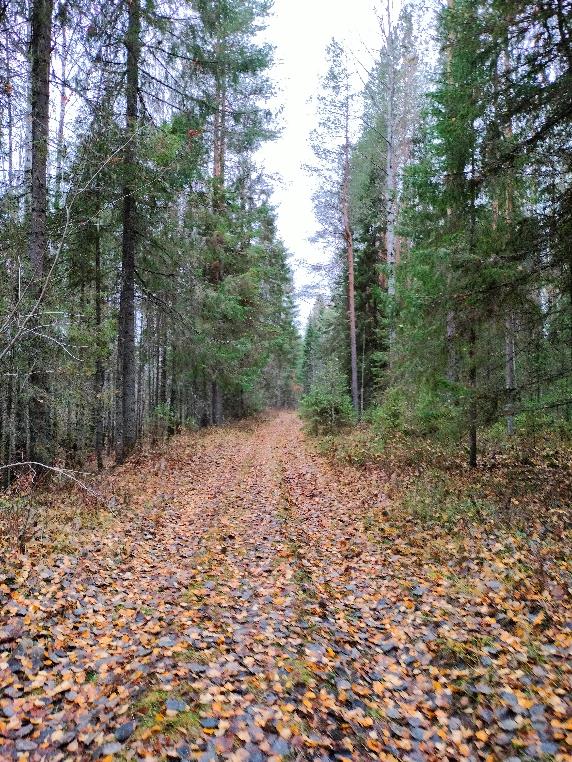 Сыктывкар 2022 годСодержание1. Справочные сведения о походе1.1 Проводящая организацияПоход организован и пройден участниками команды Chikago Bills (ГАУ ДО РК «РЦДиМ») г. Сыктывкара.1.2 Страна, республика. Край, область, район, подрайон, массив (место проведения)Место проведения: Российская Федерация, Республика Коми, Корткеросский и Сыктывдинский районы.1.3 Общие справочные сведения о маршруте:1.4 Подробная нитка маршрутаЗаявленная: г. Сыктывкар – д. Маджа – р. Ташъю – д. Сейты – д. Озел – ТОБ «Озел» – п. Седкыркещ – г. Сыктывкар.Пройденная: г. Сыктывкар – д. Маджа – р. Ташъю – д. Сейты – д. Озел – ТОБ «Озел» – п. Седкыркещ – г. Сыктывкар.1.5 Определяющие препятствия маршрута1.6 Ф.И.О., адрес, телефон, e-mail руководителя и участников, их опыт и обязанности в группе2. Содержание отчета 2.1 Описание района похода. Общая идея похода (путешествия), стратегия и тактика её достижения, особенности, новизна и т.п.2.2 Варианты подъезда и отъезда, расположение погранзон, заповедников и других зон ограниченного доступа, порядок получения пропусков, дислокация ПСО, медучреждений и другие полезные сведения.Маршрут начинается и заканчивается в Эжве.2.3 Аварийные выходы с маршрута и его запасные вариантыВыход на ближайшую деревню, заказа машины, возврат на исходную точку маршрута.2.4 Изменения маршрута и их причиныЗавяленный и пройденный маршруты совпадают2.5 График движения (заявленный)Итого активными способами передвижения:43 км2.6 График движения (пройденный)Итого активными способами передвижения 43 км.2.7 Техническое описание прохождения группой маршрутаВо всем описании маршрута все направления орографические.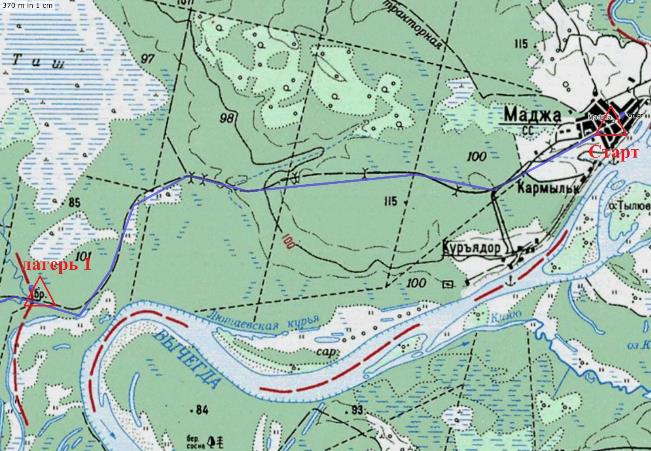 Выехали с Эжвы на 33 маршруте до Автовокзала. Пересели на автобус до Корткеросса, далее на машине до с. Маджа.Движение начали в 11.00 от села Маджа.Дорога идет вдоль смешанного леса и бора. Периодически встречаются заболоченные участки. Практически на всем пути с дровами дела хорошо обстоят. Дорога хорошо читается, широкая, по ней ездят местные на вездеходах и болотоходах. В этом году дорога была не сильно заболочена, в сравнении с 2019 годом, когда движение было затруднительно.К 15.00 подошли к р. Таш. Перешли вброд по дороге. Видно, что этим местом брода пользуются. Поваленных деревьев не нашли. На лагерь встали рядом с бродом, прошли 100-150 метров до сухого места, где есть дрова.Ночью был слабый дождь.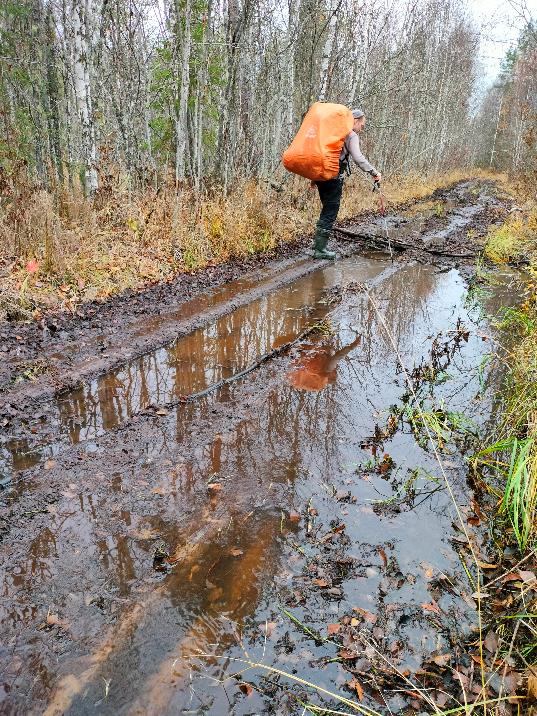 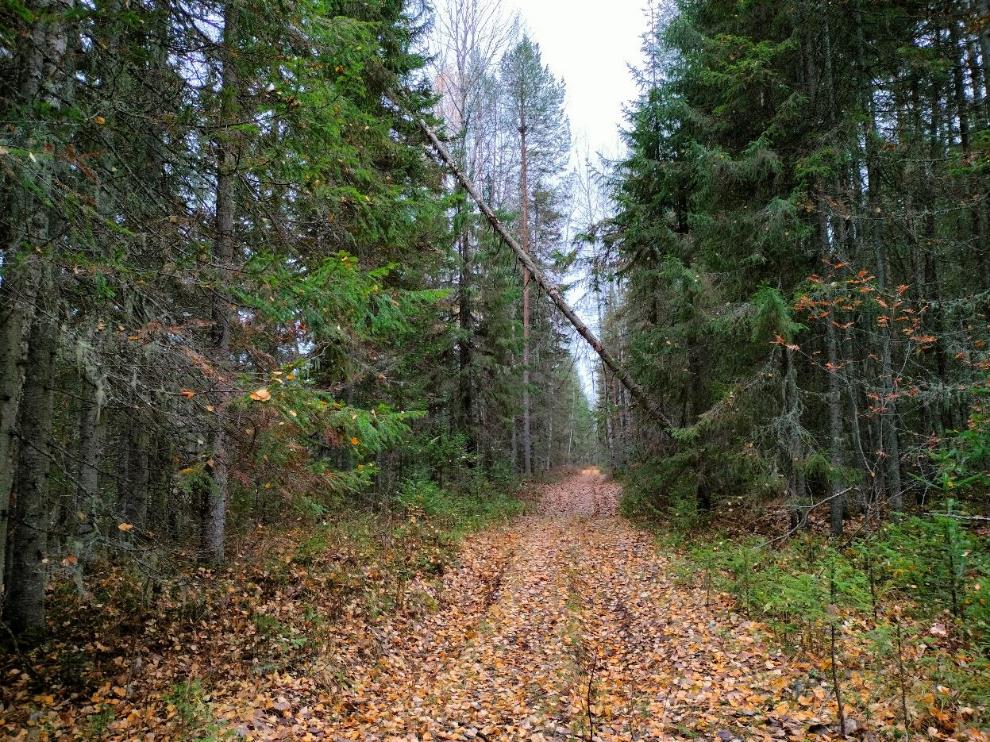 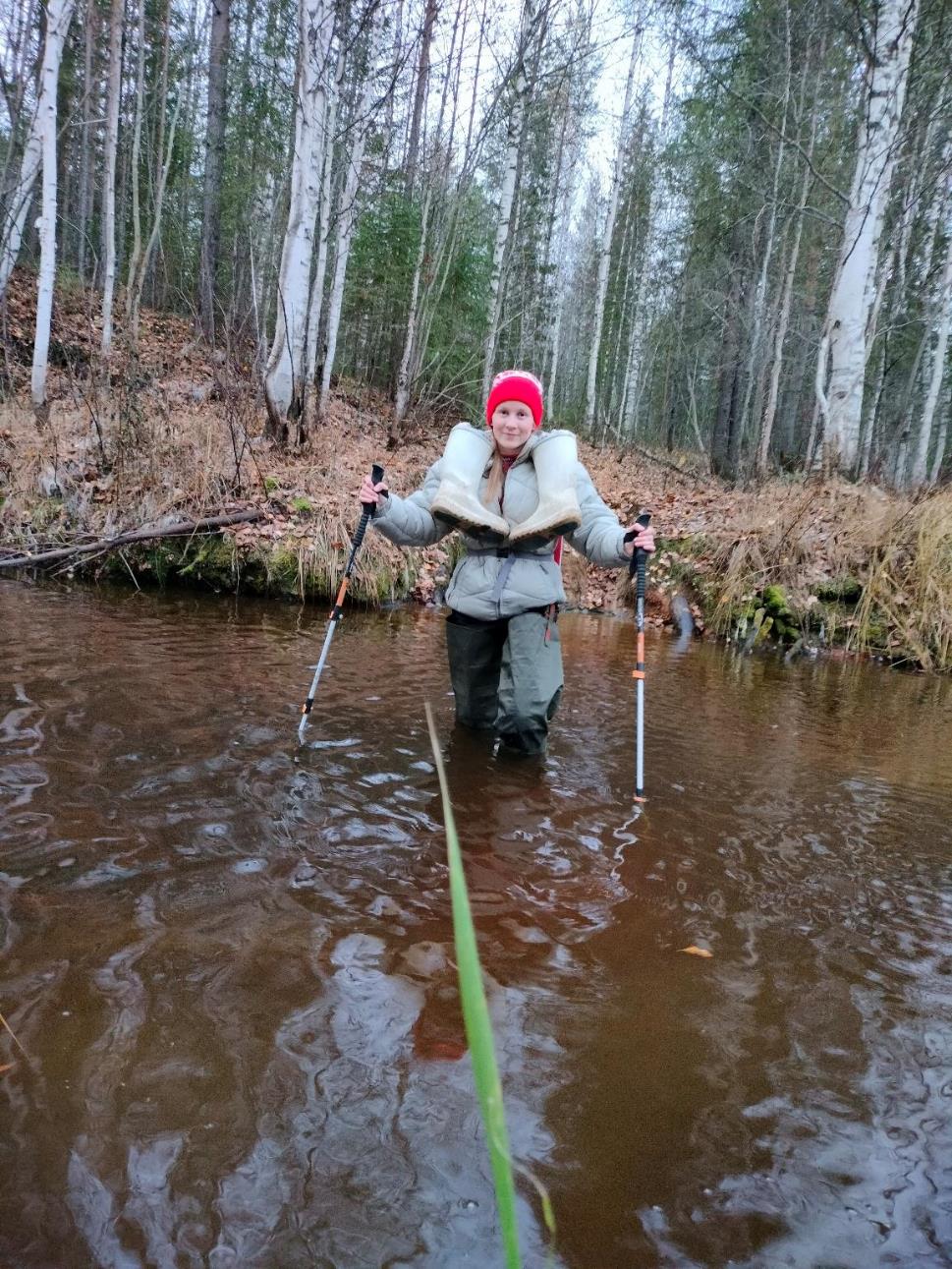 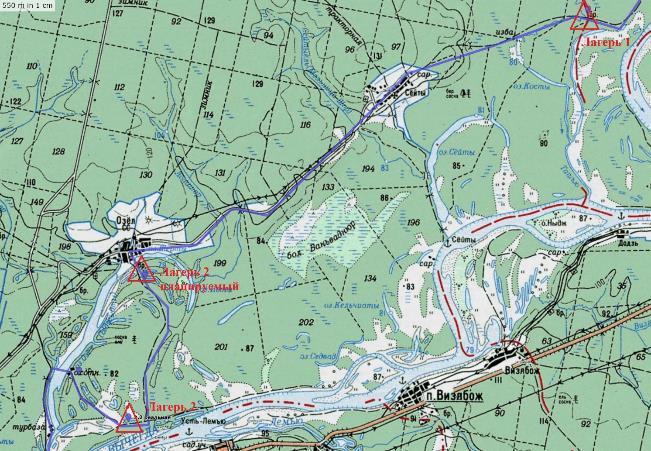 От места лагеря старая дорога хорошо читается, периодически встречаются подболоченные участки. Через три часа вышли в д. Сейты. Осмотрели культурный памятник – Часовню. Малонаселенный пункт.До п. Озел шли по хорошей грунтовой дороге, периодически проезжали внедорожники. В Озле есть местный магазин и населения больше, чем в Сейты.Рядом с Озлом есть места для лагеря, бор и проточный ручей. При движении от Озла на юг по карте встречается непроходимый брод. Нашли обходную дорогу, по которой ездят трактора.Подошли к запланированному месту лагеря, проточной воды не нашли и решили двигаться дальше, до места, где есть вода и дрова.Дошли до озера, там есть хорошие места под лагерь и вода. Можно встать лагерем в любое время года: сушин хватает, места укрытые.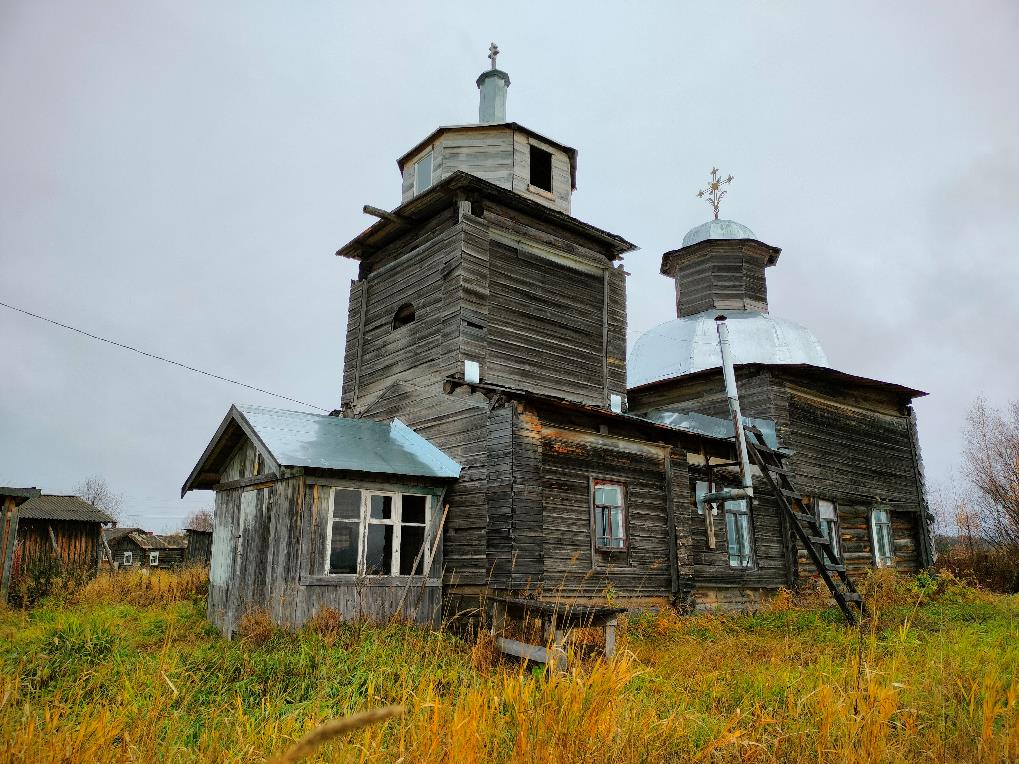 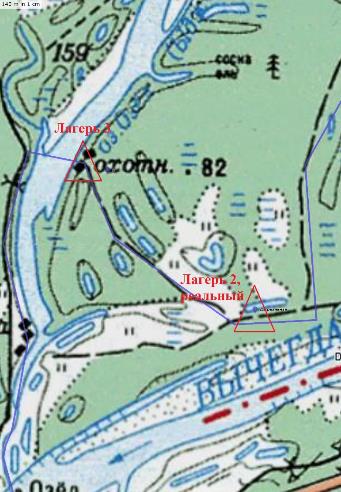 Места красивые, много пространства.Много дорог, необходима внимательность при выборе пути. Тропы периодически терялись в зарослях. Ориентировались по примятой траве.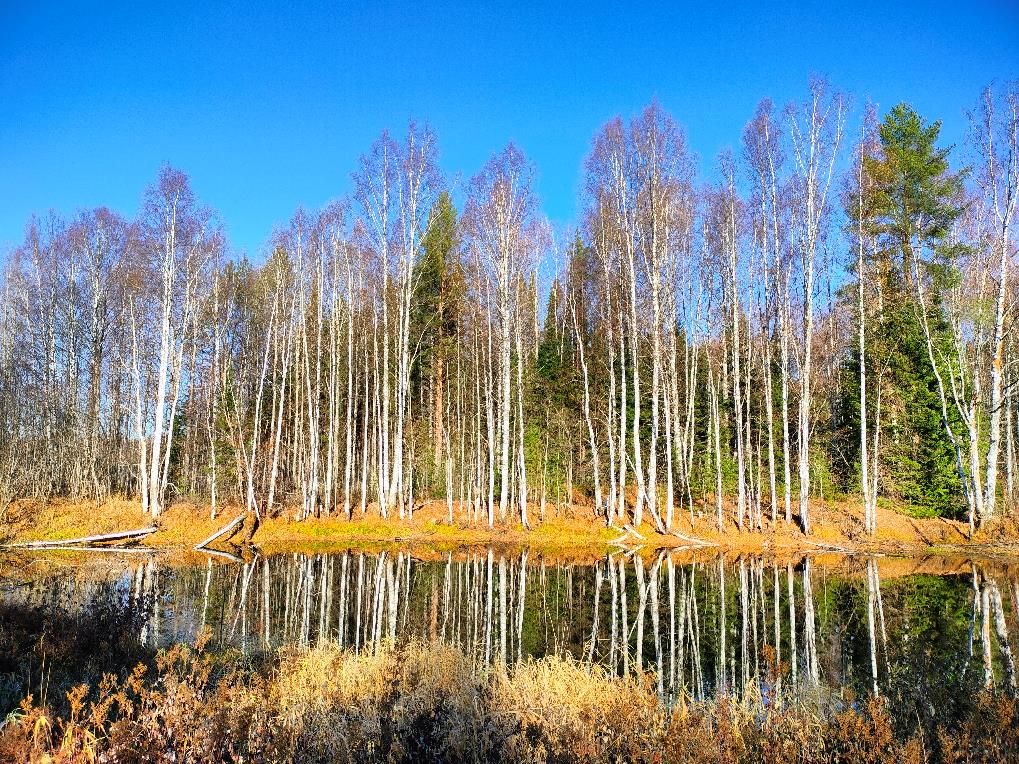 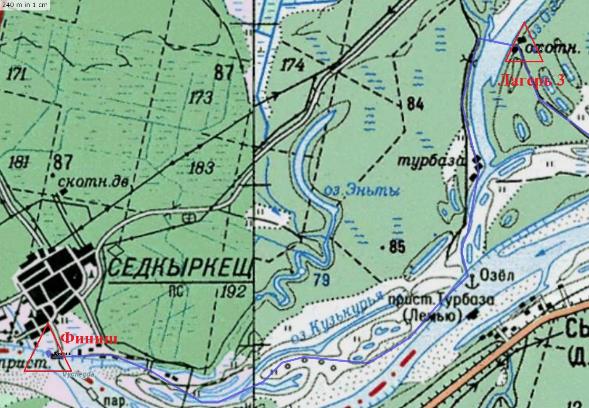 После завтрака переправили на лодке на противоположный берег.Дорога читается хорошо, вдоль озера много грязи. Прошли мимо базы отдыха «Таможенная». Вышли на р. Вычегду напротив базы Лемью.До п. Седкркеща дорога проходила вдоль озер и часто разделялась, необходимо держаться верного направления и периодически проводить разведку. Часто видели отдыхающих, популярное место. Много мест под лагерь.В п. Седкыркещ пришли в 15:00. Сели на автобус до п. Трехозерки и на пассажирском катере доехали до дор.участка (проспект геологов). Далее пересели на 54 маршрут и ближе к 18:00 приехали в Эжву.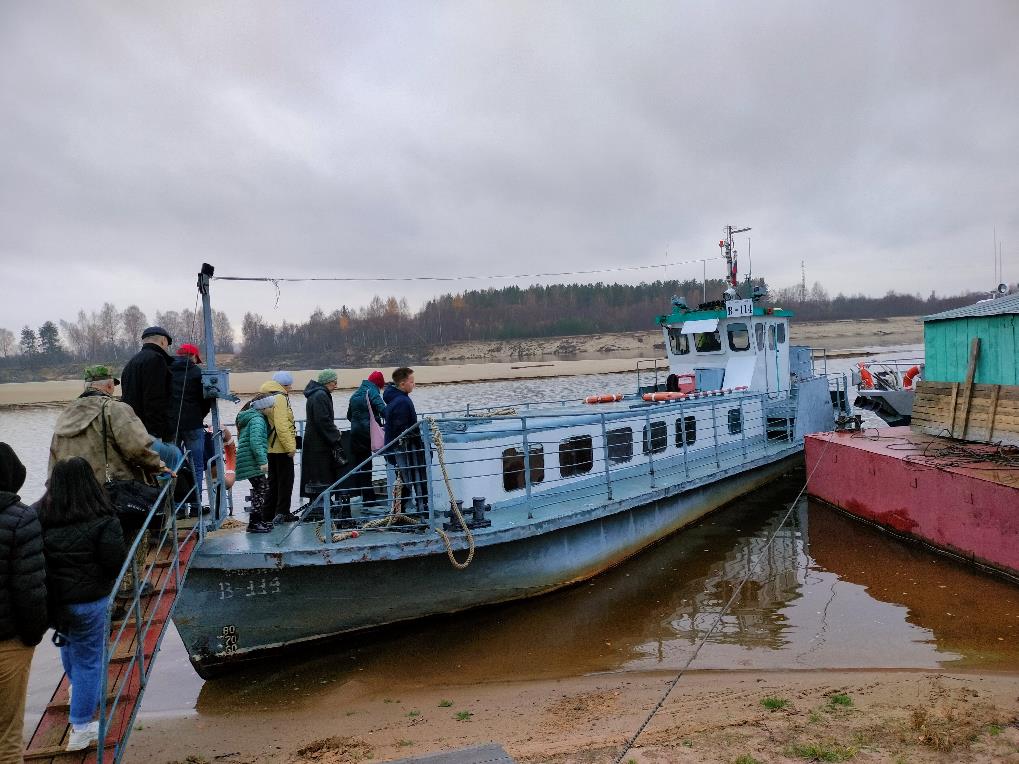 2.8 Потенциально опасные участки на маршруте2.9 Итоги, выводы и рекомендации по прохождению маршрутаМаршрут может быть рекомендован учебно-спортивным, спортивным, и даже спортивно-познавательным туристским группам старших школьников, студентов.Маршрут бюджетный, мало дней на подъезд и отъезд.3. Приложения3.1. Полезные адреса3. 2. Картографический материалОбзорная схема маршрута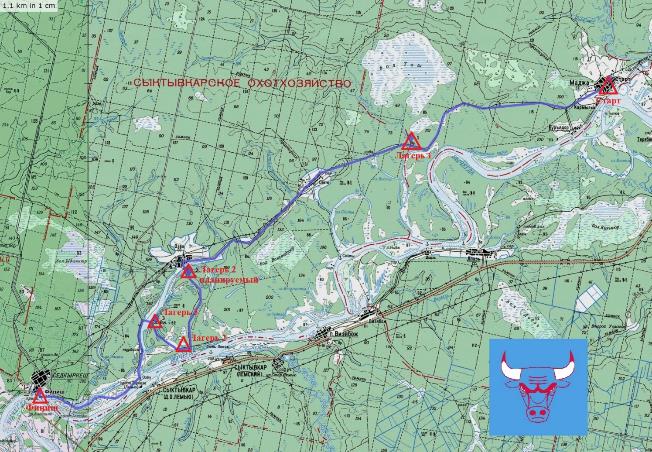 Красная нитка и отметки – запланировано.Синяя нитка и отметки – пройдено.Дисциплина маршрута (вид туризма)Степень сложности походаПротяженность активной части похода, кмПродолжительностьПродолжительностьСроки проведенияДисциплина маршрута (вид туризма)Степень сложности походаПротяженность активной части похода, кмобщаяходовых днейСроки проведенияПешийI434 дня4 дняс 13 по 16 октября 2022 годаВид препятствияКатегория трудностиВысота. Длина препятствия (для протяженных). Характеристика препятствия (характер, высота, новизна, наименование и т.п.)Путь прохождения (для локальных препятствий)№ФИОТуристские должности1Пирогов Роман ВладимировичРуководитель, штурман2Пирогова Мария ИвановнаМедикДатыДни путиУчастки маршрутаКмСпособы передвижения13.101г. Сыктывкар – д. Маджа – р. Ташъю12Пешком14.102р. Ташъю – д. Сейты – д. Озел15Пешком15.103д. Озел – ТОБ «Озел»6Пешком16.104ТОБ «Озел» – п. Седкыркещ –г. Сыктывкар10ПешкомДатыДни путиУчастки маршрутаКмСпособы передвижения13.101г. Сыктывкар – д. Маджа – р. Ташъю12Пешком14.102р. Ташъю – д. Сейты – д. Озел18Пешком15.103д. Озел – ТОБ «Озел»3Пешком16.104ТОБ «Озел» – п. Седкыркещ –г. Сыктывкар10Пешком13.10.2022День 107:30Выход на маршрут с Эжвы15:40Остановка на лагерь около истоков р. ТэгПройдено км за день / в зачет (км)12Погодные условия за деньОблачно, без осадков, тем. +12-1414.10.2022День 205:00Подъем группы07:00Выход на маршрут15:00Остановка на лагерь около озера.Пройдено км за день / в зачет (км)18Погодные условия за деньОблачно, без осадков, тем. +12-1415.10.2022День 306:30Подъем группы09:00Выход на маршрут11:30Прибытие на ТОБ «Озел»Пройдено км за день / в зачет (км)3Погодные условия за деньСолнечно, без осадков, тем. +12-1416.10.2022День 408:00Подъем группы10:00Выход на маршрут17:30Конец маршрута, ЭжваПройдено км за день / в зачет (км)10Погодные условия за деньОблачно, без осадков, тем. +12-14Вид препятствияДлина участкаХарактеристикаПуть прохождения (для локальных препятствий)